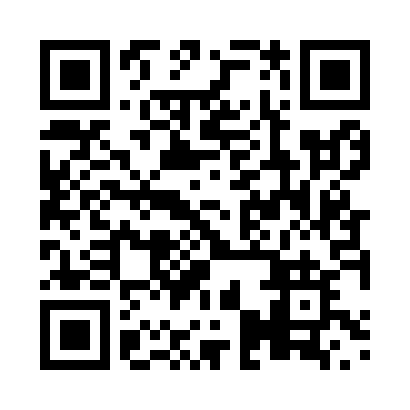 Prayer times for Shekatika, Quebec, CanadaMon 1 Jul 2024 - Wed 31 Jul 2024High Latitude Method: Angle Based RulePrayer Calculation Method: Islamic Society of North AmericaAsar Calculation Method: HanafiPrayer times provided by https://www.salahtimes.comDateDayFajrSunriseDhuhrAsrMaghribIsha1Mon1:503:4211:575:338:1210:052Tue1:503:4311:585:338:1210:053Wed1:513:4411:585:338:1110:054Thu1:513:4411:585:328:1110:045Fri1:523:4511:585:328:1010:046Sat1:523:4611:585:328:1010:047Sun1:533:4711:585:328:0910:048Mon1:533:4811:595:328:0910:039Tue1:543:4911:595:318:0810:0310Wed1:543:5011:595:318:0710:0311Thu1:553:5111:595:318:0610:0312Fri1:563:5211:595:308:0510:0213Sat1:563:5311:595:308:0510:0214Sun1:573:5411:595:298:0410:0115Mon1:573:5611:595:298:0310:0116Tue1:583:5711:595:288:0210:0017Wed1:593:5812:005:288:0010:0018Thu1:593:5912:005:277:599:5919Fri2:004:0112:005:267:589:5920Sat2:014:0212:005:267:579:5821Sun2:014:0312:005:257:569:5822Mon2:024:0512:005:247:549:5723Tue2:034:0612:005:247:539:5624Wed2:034:0712:005:237:529:5625Thu2:044:0912:005:227:509:5526Fri2:054:1012:005:217:499:5427Sat2:064:1212:005:207:479:5328Sun2:064:1312:005:197:469:5329Mon2:074:1412:005:197:449:5230Tue2:084:1612:005:187:439:5131Wed2:104:1712:005:177:419:48